REPUBLIKA HRVATSKA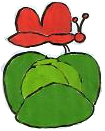 KOPRIVNIČKO-KRIŽEVAČKA ŽUPANIJAOSNOVNA ŠKOLA KOPRIVNIČKI BREGIAdresa: Trg svetog Roka 2, Koprivnički BregiRavnateljica: Karolina Vidović tel 048/220 596  Tajništvo tel/fax 048/830-008  Računovodstvo tel 048/220-595 Pedagog tel 048/830 086E-mail 1: os-koprivnicki-bregi.@kc.t-com.hr  E-mail 2: ured@os-koprivnicki-bregi.skole.hr    Web: www.os-koprivnicki-bregi.skole.hrKLASA:406-01/18-01/01URBROJ:2137-76-01-18-4Koprivnički Bregi, 30.1.2018.Osnovna škola Koprivnički Bregi, zastupana po ravnateljici Karolini Vidović, dipl.uč., temeljem odredbe članka 13. Pravilnika o provedbi postupaka jednostavne nabave OŠ Koprivnički Bregi KLASA:012-03/17-01/01, URBROJ:2137-76-01-17-4 od 23. lipnja 2017. godine donosi sljedećeO D L U K Ao odabiru najpovoljnije ponudeKao najbolje ocijenjena ponuda u provedenom postupku jednostavne nabave za nabavu informatičke opreme (evidencijski broj nabave 1/2018)  odabrana je ponuda ponuditelja: ARKA d.o.o.Bjelovarska cesta 75, 48000 Koprivnica, OIB: 80307451053Cijena ponude (bez PDV-a): 37.766,40 knUkupna cijena ponude (s PDV-om): 47.208,00 knO b r a z l o ž e n j eOsnovna škola Koprivnički Bregi, Trg svetog Roka 2, 48000 Koprivnički Bregi, zastupana po ravnateljici škole Karolini Vidović, dana 15.1.2018. godine uz prethodnu suglasnost Školskog odbora donijela je Odluku o početku postupka jednostavne nabave za nabavu informatičke opreme.Poziv na dostavu ponuda direktno je upućen na tri (3) adrese gospodarska subjekta iz vlastite baze podataka dana 17.1.2018. godine i to:TEHNOMAG, Podravska 1, Koprivnica BIRO – SERVIS, Vinički put 20,  Koprivnica ARKA d.o.o., Bjelovarska 75,  Koprivnica Poziv za dostavu ponuda objavljen je istoga dana i na internetskoj stranici škole www.os-koprivnicki-bregi.skole.hr/jednostavna nabava. Rok za dostavu ponuda bio je 26.1.2018. godine.Na poziv za dostavu ponuda u roku za dostavu ponuda pristiglo je pet  (5) ponuda.  Svoje ponude u traženom roku dostavili su:ARKA d.o.o., Bjelovarska 75, 48000 KoprivnicaBIRO-SERVIS , Vinički put 20, 48000 KoprivnicaLOST d.o.o. Kreše Golika 7, 10090 ZagrebTEHNOMAG, Podravska 1, 48000 KoprivnicaFENIKS KOMPJUTORI d.o.o., Maksimirska 132, 10000 ZagrebU postupku pregleda i ocjene ponude, ovlašteni predstavnici naručitelja u  postupku jednostavne nabave informatičke opreme utvrdili su da je ponuditelj ARKA d.o.o., Bjelovarska cesta 75,  Koprivnica,              OIB: 80307451053 ponudio prihvatljivu ponudu s najnižom cijenom koja je pristigla u roku za dostavu ponuda te su predložili njihovu ponudu.Ova Odluka o odabiru ponude ( i Zapisnik o otvaranju, pregledu i ocjeni ponuda) dostavlja se ponuditeljima preporučeno s povratnicom.                                                                                    Ravnateljica:                                                                                                  Karolina Vidović, dipl.uč.Dostaviti:ARKA d.o.o.,Bjelovarska cesta 75, 48000 Koprivnica BIRO –SERVIS, d.o.o., Vinički put 20, 48000 KoprivnicaLOST d.o.o., Kreše Golika 7, 10090 ZagrebTEHNOMAG, Podravska 1, 48000 KoprivnicaFENIKS-KOMPJUTORI d.o.o., Maksimirska 132, 10000 ZagrebArhivaPrilog:Zapisnik o otvaranju, pregledu i ocjeni ponuda